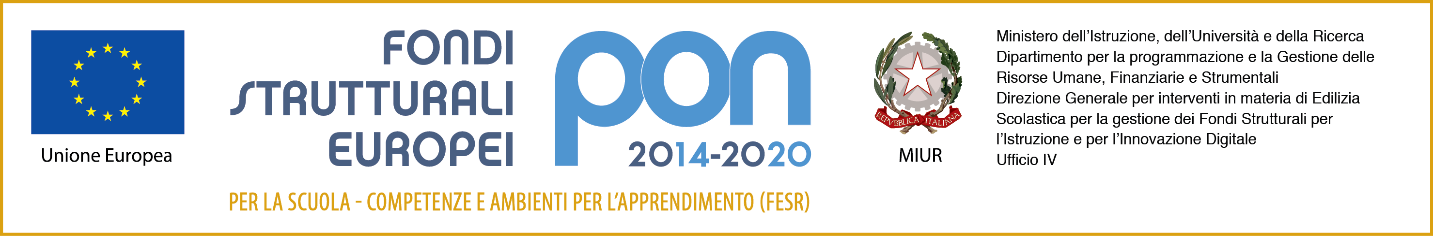 VERBALE DEL CONSIGLIO DI INTERCLASSE CON COMPONENTE GENITORIDELLA SCUOLA PRIMARIAA.S. ………………VERBALE N…….Il giorno ………… del mese di …………….. dell’anno ……….., alle ore ………………., nell’aula ……………………… , del plesso …………………… si è riunito il Consiglio di interclasse per discutere il seguente O.d.G tecnico : Insediamento Consiglio di Interclasse a.s. 2023-24Funzioni e competenze del Consiglio d’Interclasse (T.U.297/1994)Andamento educativo-didattico delle classiProgettazione annuale di plesso Varie ed eventuali.PUNTO 1 Insediamento del Consiglio di Interclasse - Presiede la riunione, per delega del D.S. Dott.ssa Mariateresa Chieli, la docente  ……………………..  e redige  il presente verbale…………………………………Risultano presenti i seguenti componenti del Consiglio:Risultano assenti i seguenti componenti del Consiglio: …………………………………………………………………………………………………………Riconosciuta la validità dell'adunanza per il numero degli intervenuti, il presidente dichiara aperta la seduta. PUNTO 2 - Funzioni e competenze del Consiglio d’Interclasse (T.U.297/1994)Il presidente augura il benvenuto ai genitori eletti rappresentanti di classe, ricordando in particolare la loro funzione di “portavoce” dei problemi della classe nel suo complesso e di raccordo con gli altri genitori. Ogni docente si presenta specificando nome e disciplina insegnata.PUNTO 3 - Andamento educativo-didattico delle classiI genitori vengono informati in merito all’andamento didattico-disciplinare della classe e agli obiettivi che si intendono raggiungere nel corso dell’anno scolastico. Si allega al presente verbale  la “Relazione iniziale”.  PUNTO 4  - Progettazione annuale di plessoI genitori vengono informati in merito all’organizzazione di uscite didattiche/viaggi/mostre e all’adesione ad eventuali progetti.PUNTO 5 - Varie ed eventuali…………………………………………………………………………………………………………………………………………………………………………………………………………………… Alle ore …………………………, terminata la trattazione degli argomenti posti all’ordine del giorno, il Presidente dichiara sciolta la seduta.Il segretario verbalizzante                                                                                    Il Presidente______________________                                                                                 ______________________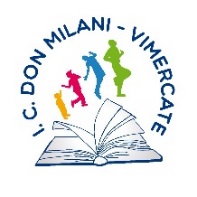 Istituto Comprensivo “don Lorenzo Milani”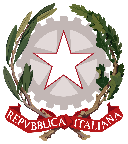 M.I.U.R.Via Pietro Mascagni – 20871 Vimercate (MI)Tel. 039/667522 c.f. 87004970155 – codice univoco UFJXICe-mail:mbic8ex001@istruzione.it -mbic8ex001@pec.istruzione.itwww.icsdonmilanivimercate.edu.itM.I.U.R.INSEGNANTIGENITORI------ --